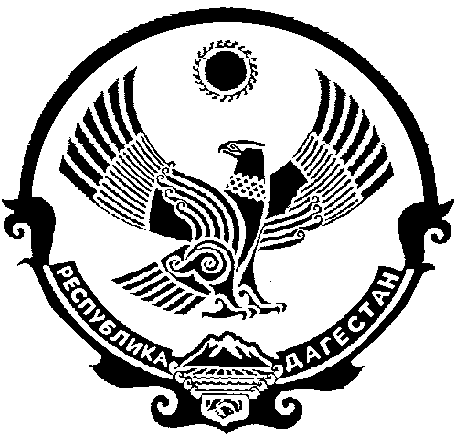 Г Л А В А   А Д М И Н И С Т Р А Ц И ИМ У Н И Ц И П А Л Ь Н О Г О     РА Й О Н А«ЛЕВАШИНСКИЙ РАЙОН» РЕСПУБЛИКИ ДАГЕСТАНР А С П О Р Я Ж Е Н И Е  № 13от  15   февраля 2021 годас.Леваши         О комиссии по содействию развитию конкуренции в муниципальном районе «Левашинского район»     В целях реализации требований стандарта развития конкуренции в субъектах Российской Федерации, а также создания условий для развития конкуренции на рынках товаров и услуг муниципального района «Левашинского  район» : 1. Образовать комиссию по содействию развитию конкуренции МР «Левашинский район». 2. Утвердить прилагаемые Положение и состав о комиссии по содействию развитию конкуренции в МР «Левашинский район». 3. Опубликовать настоящее постановление на официальном сайте Администрации МР «Левашинский район» в разделе «Развитие конкуренции». 4. Контроль за исполнением настоящего постановления оставляю за собой.Глава Администрации МР «Левашинский район»                                                                            Дабишев Ш.М.Положение о муниципальной комиссии по содействию развитию конкуренции в МР «Левашинский район» 1. Комиссия по содействию развитию конкуренции МР «Левашинский район» (далее - Комиссия) является координационным и совещательным органом, образованным для осуществления методологических функций, организации консультативнометодического обеспечения работ, связанных с внедрением стандарта развития конкуренции в муниципальном районе «Левашинский район», а также подготовки решений по вопросам создания эффективных стимулов по развитию конкуренции в интересах конечного потребителя товаров, работ и услуг. 2. В своей деятельности Комиссия руководствуется Конституцией Российской Федерации, федеральными законами, указами и распоряжениями Президента Российской Федерации, постановлениями и распоряжениями Правительства Российской Федерации, Конституцией Республики Дагестан, законами Республики Дагестан, указами и распоряжениями Главы Республики Дагестан, муниципальными нормативными актами и настоящим Положением. 3. Основными задачами Комиссии являются: - организация деятельности по созданию базы приоритетных и социально значимых рынков товаров, работ и услуг муниципального района «Левашинский район»; - рассмотрение предложений по вопросам совершенствования развития конкуренции на рынках товаров, работ и услуг муниципального района «Левашинский район»; - оказание консультативно-методической помощи по вопросам конкурентной политики хозяйствующим субъектам муниципального района «Левашинский район»; - организация и проведение встреч, круглых столов и конференций по вопросам деятельности Комиссии; - рассмотрение проектов перечней приоритетных и социально значимых рынков для содействия развитию конкуренции в муниципальном районе «Левашинский район» с обоснованием их выбора, подготовленных уполномоченным органом исполнительной власти Республики Дагестан по содействию развитию конкуренции в Республике Дагестан (далее - уполномоченный орган); - рассмотрение подготовленного уполномоченным органом плана мероприятий развития конкуренции в Республике Дагестан (далее - «дорожная карта»), информации о выполнении мероприятий, предусмотренных «дорожной картой»; - подготовка предложений по корректировке «дорожной карты»; - рассмотрение проектов нормативных правовых актов Республики Дагестан и муниципального района в части их возможного воздействия на состояние и развитие конкуренции; - рассмотрение результатов мониторинга состояния и развития конкурентной среды на рынках товаров, работ и услуг муниципального района «Левашинский район»; - рассмотрение и утверждение подготовленного уполномоченным органом ежегодного доклада «Состояние и развитие конкурентной среды на рынках товаров, работ и услуг Республики Дагестан». 4. Комиссия в целях реализации возложенных на нее задач имеет право: - запрашивать в установленном порядке у подведомственных организаций и учреждений Администрации муниципального района «Левашинский район», территориальных органов федеральных органов исполнительной власти по Республике Дагестан, органов местного самоуправления муниципального района «Левашинский район» и организаций информацию по вопросам, относящимся к компетенции Комиссии; - заслушивать должностных лиц подведомственных организаций и учреждений Администрации муниципального района «Левашинский район» и органов местного самоуправления муниципального района «Левашинский район» по вопросам, относящимся к компетенции Комиссии. Состав Комиссии утверждается Главой муниципального района «Левашинский район». В состав Комиссии входят председатель Комиссии, заместитель председателя Комиссии, секретарь Комиссии и члены Комиссии. 5. Председатель Комиссии: - осуществляет руководство деятельностью Комиссии; - распределяет обязанности между членами Комиссии; - осуществляет созыв заседания Комиссии. 6. Секретарь Комиссии: - принимает участие в подготовке материалов к заседанию Комиссии; - ведет протокол заседания Комиссии. 7. Заседания Комиссии проводятся по мере необходимости. Заседание Комиссии правомочно, если на нем присутствует не менее двух третей ее членов. Члены Комиссии обладают равными правами при обсуждении рассматриваемых на заседании вопросов. 8. Решения Комиссии принимаются открытым голосованием простым большинством голосов присутствующих на заседании членов Комиссии. 9. Решения Комиссии оформляются протоколом, который утверждается председателем Комиссии. 10. Решения Комиссии носят рекомендательный характер. 11. Организационно-техническое обеспечение деятельности Комиссии осуществляется Аппарат Администрации муниципального района «Левашинский район». Утверждено распоряжением Администрации МР «Левашинский район» от 15.02.2019 г. №13 Состав муниципальной комиссии по содействию развитию конкуренции в МР «Левашинский район» Дабишев Ш.М.Глава Администрации муниципального района «Левашинский район» (председатель Комиссии) Ибрагимов Г.И. заместитель Главы Администрации муниципального района «Левашинский район» (заместитель председателя Комиссии)Магомедов И.У. заместитель Главы Администрации муниципального района «Левашинский район»Галбацев Ш.С. начальник Управления экономики муниципального района «Левашинский район» Расулов М.А. заместитель начальника Управления экономики Администрации муниципального района «Левашинский район» Магомедов М.У. начальника ОСА и ЖКХ Администрации муниципального района «Левашинский район» 